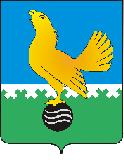 МУНИЦИПАЛЬНОЕ  ОБРАЗОВАНИЕгородской округ  Пыть-ЯхХанты-Мансийского автономного округа-ЮгрыАДМИНИСТРАЦИЯ ГОРОДАП О С Т А Н О В Л Е Н И ЕОт 15.11.2021										№ 503-паО внесении изменений в постановление администрации города от 10.12.2018 № 429-па «Об утверждении муниципальной программы «Развитие жилищной сферы в городе Пыть-Яхе»(в ред. от 08.12.2020 № 530-па, от 12.01.2021 № 07-па, от 27.04.2021 № 159-па, от 18.06.2021 № 256-па, от 20.07.2021 № 340-па, от 05.10.2021 № 462-па) В соответствии с Бюджетным кодексом Российской Федерации, постановлением Правительства Ханты-Мансийского автономного округа – Югры от 05.10.2018 № 346-п «О государственной программе Ханты-Мансийского автономного округа – Югры «Развитие жилищной сферы», постановлением администрации города от 30.08.2018 № 259-па «О модельной муниципальной программе муниципального образования городской округ город Пыть-Ях, порядке принятия решения о разработке муниципальных программ, их формирования, утверждения и реализации», внести в постановление администрации города от 10.12.2018 № 429-па «Об утверждении муниципальной программы «Развитие жилищной сферы в городе Пыть-Яхе» следующие изменения:1.	В приложении к постановлению:1.1.	Строку «Параметры финансового обеспечения муниципальной программы» паспорта муниципальной программы изложить в следующей редакции:1.2. 	Пункт 1.3, строку «Итого по подпрограмме I», пункты 2.1, 2.1.2., 2.5, 2.6, 2.6.2, 2.7, строку «Итого по подпрограмме II», пункт 4.1, строки «Итого по подпрограмме IV, «Всего по муниципальной программе», «Инвестиции в объекты муниципальной собственности», «Прочие расходы», «Ответственный исполнитель», «Ответственный исполнитель 2» Таблицы 2 изложить в новой редакции согласно приложению № 1.1.3. Пункты 1, 3, 4 Таблицы 3 изложить в новой редакции согласно приложению № 2.1.4. Пункты 4 – 7 приложения № 1 к муниципальной программе изложить в следующей редакции:«4. Участники подпрограммы, являющиеся собственниками жилых помещений в жилом доме, признанном в установленном порядке   аварийным, вправе в письменной форме в течение двух недель с момента уведомления о расселении жилого дома, признанного аварийным и состоящего в списках очередности сноса, оформить и направить в управление по жилищным вопросам администрации города заявление о согласии на переселение на условиях заключения договора мены, с приложением следующих документов:- 	копии документов, удостоверяющих личность собственника и членов его семьи;- 	копии правоустанавливающего документа на занимаемое жилое помещение;- 	копии технического (кадастрового) паспорта на жилое помещение, находящееся в собственности.Собственникам жилых помещений в жилом доме, признанном в установленном порядке аварийным, в соответствии со статьей 32 Жилищного кодекса Российской Федерации, производится выплата возмещения, либо по соглашению с собственником жилого помещения ему может быть предоставлено взамен изымаемого жилого помещения другое жилое помещение с зачетом его стоимости при определении размера возмещения за изымаемое жилое помещение. Разница между стоимостью предоставляемого жилого помещения и размером возмещения за изымаемое жилое помещение, при мене помещений, компенсируется собственником за счет собственных средств. В случае предоставления по соглашению сторон жилого помещения стоимостью ниже возмещения, то разница в стоимости жилых помещений компенсируется собственнику администрацией города за счет бюджетных средств.Размер возмещения изымаемого жилого помещения определяется по правилам, установленным частью 7 статьи 32 ЖК РФ.Возмещение за жилое помещение, сроки и другие условия изъятия определяются соглашением с собственником жилого помещения, с учетом положений действующего законодательства и настоящей подпрограммы.При заключении договора мены помещений стоимость предоставляемого жилого помещения определяется в соответствии действующим законодательством, регулирующим оценочную деятельность в Российской Федерации.По письменному заявлению, собственникам жилых помещений предоставляется рассрочка платежа, сроком до 5-ти лет с момента подписания акта приема-передачи жилого помещения по договору мены. При этом оплата первоначального взноса составляет не менее 10% от разницы в стоимости жилых помещений.Собственник жилого помещения может быть освобожден от уплаты первоначального взноса, а срок на который предоставляется рассрочка платежаможет быть увеличен до 10 лет, в случае если он относится к одной из следующих категорий:- пенсионеры по старости;- инвалиды;- граждане, имеющие среднемесячный доход ниже величины двух прожиточных минимумов, установленный постановлением Правительства Ханты-Мансийского автономного округа – Югры, в соответствии с предоставленными документами, а также произведенными расчетами по формуле:Срд=  Сдх:12 месяцев: Кс,Срд -  среднемесячный доход собственников;Сдх -  совокупный доход за 12 месяцев предшествующий месяцу подачи заявления, всех собственников жилого помещения, а также членов их семей (супруг, супруга, родители, дети), проживающих совместно;Кс -   количество собственников жилого помещения, а также членов их семей (супруг, супруга, родители, дети), проживающих совместно.К заявлению гражданина о предоставлении рассрочки платежа должны быть приложены копии документов, подтверждающие его принадлежность к одной из указанных выше категорий: копия пенсионного удостоверения, копия справки, подтверждающей факт установления инвалидности, справки о доходах собственника и членов его семьи, проживающих совместно. В течение 30 дней со дня регистрации заявления администрация города принимает решение об отказе либо согласии в рассрочке платежа пропорционально равными долями сроком на 10 лет без оплаты первоначального взноса.В случае отказа от заключения договора мены, собственнику жилого помещения выплачивается возмещение за жилое помещение в порядке, установленном жилищным законодательством.». 5. 	Граждане - участники подпрограммы, отказавшиеся от переселения из аварийных жилых домов, подлежат выселению в установленном законом порядке.6. 	Финансирование мероприятий подпрограммы производится за счет средств Ханты-Мансийского автономного округа-Югры и средств бюджета муниципального образования.Финансирование мероприятий подпрограммы, предусматривающих расселение домов, включенных в Адресную программу по переселению граждан из аварийного жилищного фонда на 2019 – 2020 годы осуществляется с учетом положений федерального и регионального законодательства. Приобретение жилых помещений осуществляется путем размещения муниципального заказа в соответствии с нормами Федерального закона Российской Федерации от 5 апреля 2013 года № 44-ФЗ «О контрактной системе в сфере закупок товаров, работ, услуг для обеспечения государственных и муниципальных нужд».7. 	Средства бюджета муниципального образования и бюджета Ханты-Мансийского автономного округа-Югры расходуются администрацией в пределах доведенных лимитов.»1.5. Пункты 8 – 11 приложения № 1 к муниципальной программе - признать утратившими силу.1.6. Приложение 2 к муниципальной программе дополнить пунктом 3.11 следующего содержания:«3.11. Основаниями исключения строений из реестра приспособленных для проживания строений, расположенных на территории муниципального образования городской округ город Пыть-Ях по состоянию на 01.01.2012, являются:- снос (ликвидация) строения, в том числе самостоятельный физический снос строения гражданами;- фактическое отсутствие строения;- создание товарищества собственников недвижимости (садоводческое, огородническое товарищество);- земельный участок, на котором расположено строение, находится в собственности, аренде, пользовании;- смена статуса строения на жилой дом;- отказ владельца строения, расположенного в зоне индивидуальной жилой застройки, от участия в мероприятии, в связи с намерением дальнейшего оформления земельного участка в собственность;- отсутствие в срок до 01.12.2021 обращения граждан, проживающих в строениях, приспособленных для проживания в уполномоченный орган для признания их участниками мероприятия;- решение уполномоченного органа об отказе в признании граждан, проживающих в строениях, приспособленных для проживания, участниками мероприятия;- решение суда об истребовании земельного участка из чужого незаконного владения граждан, проживающих в строении, приспособленном для проживания, расположенном на данном земельном участке;- решение суда об отказе гражданам в удовлетворении исковых требований о признании права собственности на земельный участок, на котором расположено строение, приспособленное для проживания, либо об отказе в удовлетворении исковых требований о признании права собственности на строение, приспособленное для проживания;- получение меры государственной поддержки, признание участником мероприятия со способом расселения в соответствии с пунктом 4 настоящего приложения;- разрушенное строение.Исключение строений из реестра производится на основании одного из следующих документов:- письменный отказ владельца строения, расположенного в зоне индивидуальной жилой застройки, от участия в мероприятии (в свободной форме), а также письма Управления архитектуры и градостроительства администрации города Пыть-Яха о том, что строение расположено в зоне индивидуальной жилой застройки;- акта фактического сноса/отсутствия строения, составленного уполномоченным органом администрации города;- правоустанавливающих или правоудостоверяющих документов на земельный участок, на территории которого расположено строение;- документов, подтверждающих смену статуса строения на жилой дом, в соответствии с Постановлением Правительства РФ от 28.01.2006 № 47 «Об утверждении Положения о признании помещения жилым помещением, жилого помещения непригодным для проживания, многоквартирного дома аварийным и подлежащим сносу или реконструкции, садового дома жилым домом и жилого дома садовым домом», в том числе - технический паспорт, договор социального найма жилого помещения;- акта визуального осмотра строения, приспособленного для проживания, имеющего разрушения, оформленного уполномоченным органом.По истечении периода, на который рассчитана реализация мероприятия, предусмотренного настоящим порядком, строения, приспособленные для проживания, включенные в реестр в ходе реализации мероприятия и не исключенные из него по основаниям, предусмотренным настоящим пунктом, подлежат исключению из реестра в полном объеме без предоставления дополнительных документов.».1.7. Пункт 8 приложения 2 к муниципальной программе изложить в следующей редакции:«8.	Снос приспособленных для проживания строений.Организаторами по сносу приспособленных для проживания строений являются:- в части разбора, демонтажа, разрушения всех конструкций приспособленных для проживания строений, вывоза и утилизации (уничтожения) мусора – муниципальное казенное учреждение «Управление капитального строительства»;- в части формирования перечня сносимых приспособленных для проживания строений - уполномоченный орган. Снос приспособленных для проживания строений путем демонтажа, вывоза и утилизации строений осуществляется в сроки, предусмотренные муниципальным контрактом на выполнение работ по сносу строений, приспособленных для проживания, расположенных на территории временных поселков города Пыть-Яха.Муниципальное казенное учреждение «Управление капитального строительства» в течение 3 календарных дней с момента ликвидации приспособленных для проживания строений направляет в уполномоченный орган акт о фактическом сносе (ликвидации) строения, приспособленного для проживания, в котором проживали участники мероприятия.».2. Отделу по внутренней политике, связям с общественными организациями и СМИ управления по внутренней политике (О.В. Кулиш) опубликовать постановление в печатном средстве массовой информации «Официальный вестник».3.	Отделу по обеспечению информационной безопасности                                    (А.А. Мерзляков) разместить постановление на официальном сайте администрации города в сети Интернет.4.	Настоящее постановление вступает в силу после его официального опубликования.5.	Контроль за выполнением постановления оставляю за собой.Глава города Пыть-Яха						              А.Н. МорозовПриложение №1к постановлению администрациигорода Пыть-Яха																	от 15.11.2021 № 503-паТаблица 2Распределение финансовых ресурсов муниципальной программыПриложение №2к постановлению администрациигорода Пыть-Яха																	от 15.11.2021 № 503-паТаблица 3Оценка эффективности реализации муниципальной программыПаспорт муниципальной программыПаспорт муниципальной программыПараметры финансового обеспечениямуниципальной программы**Общий объем финансирования муниципальной программы на 2019 – 2030 годы составляет 3 895 085,8  тыс. руб., в том числе:на 2019 год - 1 482 458,1 тыс. рублей; на 2020 год – 784 653,6  тыс. рублей;на 2021 год – 113 117,1  тыс. рублей;на 2022 год -  302 433,8  тыс. рублей;на 2023 год – 278 470,4  тыс. рублей;на 2024 год – 133 601,4  тыс. рублей;на 2025 год -  133 001,4  тыс. рублей;на 2026-2030 годы - 667 350,0  тыс. рублей.Номер основного мероприятияОсновные мероприятия муниципальной программы (их связь с целевыми показателями муниципальной программы)Ответственный исполнитель/соисполнительИсточники финансированияФинансовые затраты на реализацию (тыс. рублей)Финансовые затраты на реализацию (тыс. рублей)Финансовые затраты на реализацию (тыс. рублей)Финансовые затраты на реализацию (тыс. рублей)Финансовые затраты на реализацию (тыс. рублей)Финансовые затраты на реализацию (тыс. рублей)Финансовые затраты на реализацию (тыс. рублей)Финансовые затраты на реализацию (тыс. рублей)Финансовые затраты на реализацию (тыс. рублей)Номер основного мероприятияОсновные мероприятия муниципальной программы (их связь с целевыми показателями муниципальной программы)Ответственный исполнитель/соисполнительИсточники финансированиявсегов том числе:в том числе:в том числе:в том числе:в том числе:в том числе:в том числе:в том числе:Номер основного мероприятияОсновные мероприятия муниципальной программы (их связь с целевыми показателями муниципальной программы)Ответственный исполнитель/соисполнительИсточники финансированиявсего2 0192 0202 0212 0222 0232 0242 0252026-2030Подпрограмма I «Содействие развитию градостроительной деятельности»Подпрограмма I «Содействие развитию градостроительной деятельности»Подпрограмма I «Содействие развитию градостроительной деятельности»Подпрограмма I «Содействие развитию градостроительной деятельности»Подпрограмма I «Содействие развитию градостроительной деятельности»Подпрограмма I «Содействие развитию градостроительной деятельности»Подпрограмма I «Содействие развитию градостроительной деятельности»Подпрограмма I «Содействие развитию градостроительной деятельности»Подпрограмма I «Содействие развитию градостроительной деятельности»Подпрограмма I «Содействие развитию градостроительной деятельности»Подпрограмма I «Содействие развитию градостроительной деятельности»Подпрограмма I «Содействие развитию градостроительной деятельности»Подпрограмма I «Содействие развитию градостроительной деятельности»1.3Разработка проекта планировки и межевания территории города Пыть-Ях (1,3)Управление архитектуры и градостроительствавсего8 175,02 250,01 284,04 241,00,00,0200,00,0200,01.3Разработка проекта планировки и межевания территории города Пыть-Ях (1,3)Управление архитектуры и градостроительствафедеральный бюджет0,00,00,00,00,00,00,00,00,01.3Разработка проекта планировки и межевания территории города Пыть-Ях (1,3)Управление архитектуры и градостроительствабюджет автономного округа6 873,62 092,5837,03 944,10,00,00,00,00,01.3Разработка проекта планировки и межевания территории города Пыть-Ях (1,3)Управление архитектуры и градостроительстваместный бюджет1 301,4157,5447,0296,90,00,0200,00,0200,01.3Разработка проекта планировки и межевания территории города Пыть-Ях (1,3)Управление архитектуры и градостроительстваПрограмма «Сотрудничество»0,00,00,00,00,00,00,00,00,01.3Разработка проекта планировки и межевания территории города Пыть-Ях (1,3)Управление архитектуры и градостроительствавнебюджетные источники0,00,00,00,00,00,00,00,00,0Итого по  подпрограмме IУправление архитектуры и градостроительствавсего31 068,66 541,72 283,97 522,03 521,07 000,0800,0200,03 200,0Итого по  подпрограмме IУправление архитектуры и градостроительствафедеральный бюджет0,00,00,00,00,00,00,00,00,0Итого по  подпрограмме IУправление архитектуры и градостроительствабюджет автономного округа23 140,86 083,81 487,96 269,12 790,06 510,00,00,00,0Итого по  подпрограмме IУправление архитектуры и градостроительстваместный бюджет7 927,8457,9796,01 252,9731,0490,0800,0200,03 200,0Итого по  подпрограмме IУправление архитектуры и градостроительстваПрограмма «Сотрудничество»0,00,00,00,00,00,00,00,00,0Итого по  подпрограмме IУправление архитектуры и градостроительствавнебюджетные источники0,00,00,00,00,00,00,00,00,0Подпрограмма II «Содействие развитию жилищного строительства»Подпрограмма II «Содействие развитию жилищного строительства»Подпрограмма II «Содействие развитию жилищного строительства»Подпрограмма II «Содействие развитию жилищного строительства»Подпрограмма II «Содействие развитию жилищного строительства»Подпрограмма II «Содействие развитию жилищного строительства»Подпрограмма II «Содействие развитию жилищного строительства»Подпрограмма II «Содействие развитию жилищного строительства»Подпрограмма II «Содействие развитию жилищного строительства»Подпрограмма II «Содействие развитию жилищного строительства»Подпрограмма II «Содействие развитию жилищного строительства»Подпрограмма II «Содействие развитию жилищного строительства»Подпрограмма II «Содействие развитию жилищного строительства»2.1Приобретение жилья для переселения граждан из жилых домов, признанных аварийными, на обеспечение жильем граждан, состоящих на учете для его получения на условиях социального найма,  формирование маневренного жилищного фонда, а также формирование муниципального жилищного фонда коммерческого использования, в том числе для расселения иных проживающих в приспособленных для проживания строениях граждан, в том числе:Управление по жилищным вопросамвсего897 656,799 166,7182 592,142 442,643 710,018 228,073 073,973 073,9365 369,52.1Приобретение жилья для переселения граждан из жилых домов, признанных аварийными, на обеспечение жильем граждан, состоящих на учете для его получения на условиях социального найма,  формирование маневренного жилищного фонда, а также формирование муниципального жилищного фонда коммерческого использования, в том числе для расселения иных проживающих в приспособленных для проживания строениях граждан, в том числе:Управление по жилищным вопросамфедеральный бюджет 0,00,00,00,00,00,00,00,00,02.1Приобретение жилья для переселения граждан из жилых домов, признанных аварийными, на обеспечение жильем граждан, состоящих на учете для его получения на условиях социального найма,  формирование маневренного жилищного фонда, а также формирование муниципального жилищного фонда коммерческого использования, в том числе для расселения иных проживающих в приспособленных для проживания строениях граждан, в том числе:Управление по жилищным вопросамбюджет автономного округа830 158,690 154,7169 810,636 880,140 650,316 952,067 958,767 958,7339 793,52.1Приобретение жилья для переселения граждан из жилых домов, признанных аварийными, на обеспечение жильем граждан, состоящих на учете для его получения на условиях социального найма,  формирование маневренного жилищного фонда, а также формирование муниципального жилищного фонда коммерческого использования, в том числе для расселения иных проживающих в приспособленных для проживания строениях граждан, в том числе:Управление по жилищным вопросамместный бюджет67 498,19 012,012 781,55 562,53 059,71 276,05 115,25 115,225 576,02.1Приобретение жилья для переселения граждан из жилых домов, признанных аварийными, на обеспечение жильем граждан, состоящих на учете для его получения на условиях социального найма,  формирование маневренного жилищного фонда, а также формирование муниципального жилищного фонда коммерческого использования, в том числе для расселения иных проживающих в приспособленных для проживания строениях граждан, в том числе:Управление по жилищным вопросамПрограмма «Сотрудничество»0,00,00,00,00,00,00,00,00,02.1Приобретение жилья для переселения граждан из жилых домов, признанных аварийными, на обеспечение жильем граждан, состоящих на учете для его получения на условиях социального найма,  формирование маневренного жилищного фонда, а также формирование муниципального жилищного фонда коммерческого использования, в том числе для расселения иных проживающих в приспособленных для проживания строениях граждан, в том числе:Управление по жилищным вопросаминые внебюджетные источники0,00,00,00,00,00,00,00,00,0Приобретения жилья для переселения граждан из жилых домов, признанных аварийными, формирование маневренного жилищного фонда  (2)Управление по жилищным вопросамбюджет автономного округа630 193,360 000,00,036 880,140 650,316 952,067 958,767 958,7339 793,52.1.2Приобретения жилья для переселения граждан из жилых домов, признанных аварийными, формирование маневренного жилищного фонда  (2)Управление по жилищным вопросамместный бюджет47 434,14 516,10,02 775,93 059,71 276,05 115,25 115,225 576,02.5Ликвидация и расселение приспособленных для проживания строений  (2), в том числе:Управление по жилищным вопросам / МКУ "Управление капитального строительства"всего1 576 811,21 035 778,6538 447,82 584,80,00,00,00,00,02.5Ликвидация и расселение приспособленных для проживания строений  (2), в том числе:Управление по жилищным вопросам / МКУ "Управление капитального строительства"федеральный бюджет 0,00,00,00,00,00,00,00,00,02.5Ликвидация и расселение приспособленных для проживания строений  (2), в том числе:Управление по жилищным вопросам / МКУ "Управление капитального строительства"бюджет автономного округа1 424 469,0921 843,0500 222,12 403,90,00,00,00,00,02.5Ликвидация и расселение приспособленных для проживания строений  (2), в том числе:Управление по жилищным вопросам / МКУ "Управление капитального строительства"местный бюджет152 342,2113 935,638 225,7180,90,00,00,00,00,02.5Ликвидация и расселение приспособленных для проживания строений  (2), в том числе:Управление по жилищным вопросам / МКУ "Управление капитального строительства"Программа «Сотрудничество»0,00,00,00,00,00,00,00,00,02.5Ликвидация и расселение приспособленных для проживания строений  (2), в том числе:Управление по жилищным вопросам / МКУ "Управление капитального строительства"иные внебюджетные источники0,00,00,00,00,00,00,00,00,02.5  демонтаж приспособленных для проживания строенийМКУ "Управление капитального строительства"бюджет автономного округа50 763,738 753,79 606,12 403,90,00,00,00,00,02.5  демонтаж приспособленных для проживания строенийМКУ "Управление капитального строительства"местный бюджет5 693,84 789,8723,1180,90,00,00,00,00,02.5приобретение жилых помещений - коммерческий наймУправление по жилищным вопросамбюджет автономного округа978 969,3619 844,3359 125,00,00,00,00,00,00,02.5приобретение жилых помещений - коммерческий наймУправление по жилищным вопросамместный бюджет103 640,876 609,927 030,90,00,00,00,00,00,02.5предоставление субсидийУправление по жилищным вопросамбюджет автономного округа394 736,0263 245,0131 491,00,00,00,00,00,00,02.5предоставление субсидийУправление по жилищным вопросамместный бюджет43 007,632 535,910 471,70,00,00,00,00,00,02.6Реализация полномочий в области жилищного строительства Управление архитектуры и градостроительства администрации городавсего214 136,611 089,23 675,72 802,60,00,028 081,328 081,3140 406,52.6Реализация полномочий в области жилищного строительства Управление архитектуры и градостроительства администрации городафедеральный бюджет 0,00,00,00,00,00,00,00,00,02.6Реализация полномочий в области жилищного строительства Управление архитектуры и градостроительства администрации городабюджет автономного округа199 821,811 089,23 317,02 606,40,00,026 115,626 115,6130 578,02.6Реализация полномочий в области жилищного строительства Управление архитектуры и градостроительства администрации городаместный бюджет14 314,80,0358,7196,20,00,01 965,71 965,79 828,52.6Реализация полномочий в области жилищного строительства Управление архитектуры и градостроительства администрации городаПрограмма «Сотрудничество»0,00,00,00,00,00,00,00,00,02.6Реализация полномочий в области жилищного строительства Управление архитектуры и градостроительства администрации городаиные внебюджетные источники0,00,00,00,00,00,00,00,00,02.6.2Возмещение части затрат муниципального образования автономного округа по освобождению земельных участков, планируемых для жилищного строительства и комплекса мероприятий по формированию земельных участков для индивидуального жилищного строительства (отсыпка) (4,5)МКУ "Управление капитального строительства" всего6 478,30,03 675,72 802,60,00,00,00,00,02.6.2Возмещение части затрат муниципального образования автономного округа по освобождению земельных участков, планируемых для жилищного строительства и комплекса мероприятий по формированию земельных участков для индивидуального жилищного строительства (отсыпка) (4,5)МКУ "Управление капитального строительства" федеральный бюджет 0,00,00,00,00,00,00,00,00,02.6.2Возмещение части затрат муниципального образования автономного округа по освобождению земельных участков, планируемых для жилищного строительства и комплекса мероприятий по формированию земельных участков для индивидуального жилищного строительства (отсыпка) (4,5)МКУ "Управление капитального строительства" бюджет автономного округа5 923,40,03 317,02 606,40,00,00,00,00,02.6.2Возмещение части затрат муниципального образования автономного округа по освобождению земельных участков, планируемых для жилищного строительства и комплекса мероприятий по формированию земельных участков для индивидуального жилищного строительства (отсыпка) (4,5)МКУ "Управление капитального строительства" местный бюджет554,90,0358,7196,20,00,00,00,00,02.6.2Возмещение части затрат муниципального образования автономного округа по освобождению земельных участков, планируемых для жилищного строительства и комплекса мероприятий по формированию земельных участков для индивидуального жилищного строительства (отсыпка) (4,5)МКУ "Управление капитального строительства" Программа «Сотрудничество»0,00,00,00,00,00,00,00,00,02.6.2Возмещение части затрат муниципального образования автономного округа по освобождению земельных участков, планируемых для жилищного строительства и комплекса мероприятий по формированию земельных участков для индивидуального жилищного строительства (отсыпка) (4,5)МКУ "Управление капитального строительства" иные внебюджетные источники0,00,00,00,00,00,00,00,00,02.7Реализация мероприятия по переселению граждан их из непредназначенных для проживания строений, созданных в период промышленного освоения Сибири и Дальнего Востока (2)Управление по жилищным вопросамвсего433 345,20,00,00,0216 672,6216 672,60,00,00,02.7Реализация мероприятия по переселению граждан их из непредназначенных для проживания строений, созданных в период промышленного освоения Сибири и Дальнего Востока (2)Управление по жилищным вопросамфедеральный бюджет 185 255,00,00,00,092 627,592 627,50,00,00,02.7Реализация мероприятия по переселению граждан их из непредназначенных для проживания строений, созданных в период промышленного освоения Сибири и Дальнего Востока (2)Управление по жилищным вопросамбюджет автономного округа226 422,80,00,00,0113 211,4113 211,40,00,00,02.7Реализация мероприятия по переселению граждан их из непредназначенных для проживания строений, созданных в период промышленного освоения Сибири и Дальнего Востока (2)Управление по жилищным вопросамместный бюджет21 667,40,00,00,010 833,710 833,70,00,00,02.7Реализация мероприятия по переселению граждан их из непредназначенных для проживания строений, созданных в период промышленного освоения Сибири и Дальнего Востока (2)Управление по жилищным вопросамПрограмма «Сотрудничество»0,00,00,00,00,00,00,00,00,02.7Реализация мероприятия по переселению граждан их из непредназначенных для проживания строений, созданных в период промышленного освоения Сибири и Дальнего Востока (2)Управление по жилищным вопросаминые внебюджетные источники0,00,00,00,00,00,00,00,00,0Итого по подпрограмме II                               всего3 449 704,91 445 533,6738 238,254 563,5261 382,6234 900,6102 155,2102 155,2510 776,0Итого по подпрограмме II                               федеральный бюджет 185 255,00,00,00,092 627,592 627,50,00,00,0Итого по подпрограмме II                               бюджет автономного округа2 943 624,31 285 839,0673 349,741 890,4153 861,7130 163,494 074,394 074,3470 371,5Итого по подпрограмме II                               местный бюджет320 825,6159 694,664 888,512 673,114 893,412 109,78 080,98 080,940 404,5Итого по подпрограмме II                               Программа «Сотрудничество»0,00,00,00,00,00,00,00,00,0Итого по подпрограмме II                               иные внебюджетные источники0,00,00,00,00,00,00,00,00,0Подпрограмма IV «Организационное обеспечение деятельности МКУ "Управление капитального строительства города Пыть-Ях" Подпрограмма IV «Организационное обеспечение деятельности МКУ "Управление капитального строительства города Пыть-Ях" Подпрограмма IV «Организационное обеспечение деятельности МКУ "Управление капитального строительства города Пыть-Ях" Подпрограмма IV «Организационное обеспечение деятельности МКУ "Управление капитального строительства города Пыть-Ях" Подпрограмма IV «Организационное обеспечение деятельности МКУ "Управление капитального строительства города Пыть-Ях" Подпрограмма IV «Организационное обеспечение деятельности МКУ "Управление капитального строительства города Пыть-Ях" Подпрограмма IV «Организационное обеспечение деятельности МКУ "Управление капитального строительства города Пыть-Ях" Подпрограмма IV «Организационное обеспечение деятельности МКУ "Управление капитального строительства города Пыть-Ях" Подпрограмма IV «Организационное обеспечение деятельности МКУ "Управление капитального строительства города Пыть-Ях" Подпрограмма IV «Организационное обеспечение деятельности МКУ "Управление капитального строительства города Пыть-Ях" Подпрограмма IV «Организационное обеспечение деятельности МКУ "Управление капитального строительства города Пыть-Ях" Подпрограмма IV «Организационное обеспечение деятельности МКУ "Управление капитального строительства города Пыть-Ях" Подпрограмма IV «Организационное обеспечение деятельности МКУ "Управление капитального строительства города Пыть-Ях" 4.1Реализация функций заказчика по строительству объектов, выполнение проектных, проектно-изыскательских и строительно-монтажных работМКУ "Управление капитального строительства" всего307 903,024 243,924 502,839 057,425 124,325 124,324 243,924 243,9121 362,54.1Реализация функций заказчика по строительству объектов, выполнение проектных, проектно-изыскательских и строительно-монтажных работМКУ "Управление капитального строительства" федеральный бюджет 0,00,00,00,00,00,00,00,00,04.1Реализация функций заказчика по строительству объектов, выполнение проектных, проектно-изыскательских и строительно-монтажных работМКУ "Управление капитального строительства" бюджет автономного округа0,00,00,00,00,00,00,00,00,04.1Реализация функций заказчика по строительству объектов, выполнение проектных, проектно-изыскательских и строительно-монтажных работМКУ "Управление капитального строительства" местный бюджет307 903,024 243,924 502,839 057,425 124,325 124,324 243,924 243,9121 362,54.1Реализация функций заказчика по строительству объектов, выполнение проектных, проектно-изыскательских и строительно-монтажных работМКУ "Управление капитального строительства" Программа «Сотрудничество»0,00,00,00,00,00,00,00,00,04.1Реализация функций заказчика по строительству объектов, выполнение проектных, проектно-изыскательских и строительно-монтажных работМКУ "Управление капитального строительства" иные внебюджетные источники0,00,00,00,00,00,00,00,00,0Итого по подпрограмме IV МКУ "Управление капитального строительства" всего307 903,024 243,924 502,839 057,425 124,325 124,324 243,924 243,9121 362,5Итого по подпрограмме IV МКУ "Управление капитального строительства" федеральный бюджет 0,00,00,00,00,00,00,00,00,0Итого по подпрограмме IV МКУ "Управление капитального строительства" бюджет автономного округа0,00,00,00,00,00,00,00,00,0Итого по подпрограмме IV МКУ "Управление капитального строительства" местный бюджет307 903,024 243,924 502,839 057,425 124,325 124,324 243,924 243,9121 362,5Итого по подпрограмме IV МКУ "Управление капитального строительства" Программа «Сотрудничество»0,00,00,00,00,00,00,00,00,0Итого по подпрограмме IV МКУ "Управление капитального строительства" иные внебюджетные источники0,00,00,00,00,00,00,00,00,0Всего по муниципальной программе всего3 895 085,81 482 458,1784 653,6113 117,1302 433,8278 470,4133 601,4133 001,4667 350,0Всего по муниципальной программе федеральный бюджет 246 951,84 638,28 967,15 902,798 658,297 698,64 441,04 441,022 205,0Всего по муниципальной программе бюджет автономного округа3 008 956,51 293 345,8684 755,053 916,8162 691,0142 712,795 933,695 933,6479 668,0Всего по муниципальной программе местный бюджет639 177,5184 474,190 931,553 297,641 084,638 059,133 226,832 626,8165 477,0Всего по муниципальной программе Программа «Сотрудничество»0,00,00,00,00,00,00,00,00,0Всего по муниципальной программе иные внебюджетные источники0,00,00,00,00,00,00,00,00,0В том числе:Инвестиции в объекты   муниципальной собственности всего2 718 615,31 091 356,5575 280,745 177,6260 382,6234 900,673 073,973 073,9365 369,5Инвестиции в объекты   муниципальной собственности федеральный бюджет 185 255,00,00,00,092 627,592 627,50,00,00,0Инвестиции в объекты   муниципальной собственности бюджет автономного округа2 298 302,8972 751,1528 935,636 880,1153 861,7130 163,467 958,767 958,7339 793,5Инвестиции в объекты   муниципальной собственности местный бюджет235 057,5118 605,446 345,18 297,513 893,412 109,75 115,25 115,225 576,0Инвестиции в объекты   муниципальной собственности Программа «Сотрудничество»0,00,00,00,00,00,00,00,00,0Инвестиции в объекты   муниципальной собственности иные внебюджетные источники0,00,00,00,00,00,00,00,00,0В том числе:прочие расходывсего1 176 470,5391 101,6209 372,967 939,542 051,243 569,860 527,559 927,5301 980,5прочие расходыфедеральный бюджет 61 696,84 638,28 967,15 902,76 030,75 071,14 441,04 441,022 205,0прочие расходыбюджет автономного округа710 653,7320 594,7155 819,417 036,78 829,312 549,327 974,927 974,9139 874,5прочие расходыместный бюджет404 120,065 868,744 586,445 000,127 191,225 949,428 111,627 511,6139 901,0прочие расходыПрограмма «Сотрудничество»0,00,00,00,00,00,00,00,00,0прочие расходыиные внебюджетные источники0,00,00,00,00,00,00,00,00,0В том числе:Ответственный исполнитель Управление по жилищным вопросамвсего3 321 307,11 440 583,3748 104,057 151,8272 788,5246 346,179 476,279 476,2397 381,0Ответственный исполнитель Управление по жилищным вопросамфедеральный бюджет 246 951,84 638,28 967,15 902,798 658,297 698,64 441,04 441,022 205,0Ответственный исполнитель Управление по жилищным вопросамбюджет автономного округа2 783 590,01 276 172,8679 950,142 637,4159 901,0136 202,769 818,069 818,0349 090,0Ответственный исполнитель Управление по жилищным вопросамместный бюджет290 765,3159 772,359 186,88 611,714 229,312 444,85 217,25 217,226 086,0Ответственный исполнитель Управление по жилищным вопросамПрограмма «Сотрудничество»0,00,00,00,00,00,00,00,00,0Ответственный исполнитель Управление по жилищным вопросаминые внебюджетные источники0,00,00,00,00,00,00,00,00,0Соисполнитель 2 МКУ "Управление капитального строительства" всего335 051,824 243,934 265,748 443,326 124,325 124,325 243,925 243,9126 362,5Соисполнитель 2 МКУ "Управление капитального строительства" федеральный бюджет 0,00,00,00,00,00,00,00,00,0Соисполнитель 2 МКУ "Управление капитального строительства" бюджет автономного округа8 327,30,03 317,05 010,30,00,00,00,00,0Соисполнитель 2 МКУ "Управление капитального строительства" местный бюджет326 724,524 243,930 948,743 433,026 124,325 124,325 243,925 243,9126 362,5Соисполнитель 2 МКУ "Управление капитального строительства" Программа «Сотрудничество»0,00,00,00,00,00,00,00,00,0Соисполнитель 2 МКУ "Управление капитального строительства" иные внебюджетные источники0,00,00,00,00,00,00,00,00,0№ п/пНаименование 
целевых показателейНаименование мероприятий (комплекса мероприятий, подпрограмм), обеспечивающих  достижение результатаБыл фактический/ стал Базовый показатель на начало реализации муниципальной программызначение показателя по годамзначение показателя по годамзначение показателя по годамзначение показателя по годамзначение показателя по годамзначение показателя по годамзначение показателя по годамЦелевое  значение показателя на момент окончания реализации муниципальной программыСоотношение затрат и результатов (тыс.руб.)Соотношение затрат и результатов (тыс.руб.)Соотношение затрат и результатов (тыс.руб.)Соотношение затрат и результатов (тыс.руб.)№ п/пНаименование 
целевых показателейНаименование мероприятий (комплекса мероприятий, подпрограмм), обеспечивающих  достижение результатаБыл фактический/ стал Базовый показатель на начало реализации муниципальной программызначение показателя по годамзначение показателя по годамзначение показателя по годамзначение показателя по годамзначение показателя по годамзначение показателя по годамзначение показателя по годамЦелевое  значение показателя на момент окончания реализации муниципальной программыобщие  затраты по   соответствующим мероприятиямв т.ч. бюджетные затраты   в т.ч. бюджетные затраты   внебюджетные источники№ п/пНаименование 
целевых показателейНаименование мероприятий (комплекса мероприятий, подпрограмм), обеспечивающих  достижение результатаБыл фактический/ стал Базовый показатель на начало реализации муниципальной программы2019202020212022202320242025Целевое  значение показателя на момент окончания реализации муниципальной программыобщие  затраты по   соответствующим мероприятиямгородского бюджетафедерального/ окружного бюджетавнебюджетные источники123456789101113141516171Общий объем ввода жилья, тыс. кв.м. в год1.1. Внесение изменений в Генеральный план города 12,140,030,030,00,850,8535,623,023,012 802,003 502,009 300,0001Общий объем ввода жилья, тыс. кв.м. в год1.2. Внесение изменений в Правила землепользования и застройки 12,140,030,030,00,850,8535,623,023,03 200,00875,002 325,0001Общий объем ввода жилья, тыс. кв.м. в год1.3. Разработка проекта планировки и межевания территории города Пыть-Ях 12,140,030,030,00,850,8535,623,023,08 175,001 301,406 873,6001Общий объем ввода жилья, тыс. кв.м. в год1.4. Выполнение обосновывающих материалов для подготовки документов территориального планирования (обновление планово-картографического материала)12,140,030,030,00,850,8535,623,023,06 091,601 635,404 456,2001Общий объем ввода жилья, тыс. кв.м. в год1.5. Внедрение новой версии информационной системы  обеспечения градостроительной деятельности (РИСОГД)12,140,030,030,00,850,8535,623,023,0200,00200,000,0001Общий объем ввода жилья, тыс. кв.м. в год1.6. Разработка местных нормативов градостроительного проектирования12,140,030,030,00,850,8535,623,023,0600,00414,00186,0001Общий объем ввода жилья, тыс. кв.м. в год1.7. Внедрение целевой модели "Получение разрешения на строительство и территориальное планирование"12,140,030,030,00,850,8535,623,023,00,000,000,0001Общий объем ввода жилья, тыс. кв.м. в год2.6.1.Возмещение части затрат застройщика (инвестора) по строительству объектов инженерной инфраструктуры 12,140,030,030,00,850,8535,623,023,0207 658,3013 759,90193 898,4003Количество семей, улучшивших жилищные условия, тыс. cемей, в том числе:2.1. Приобретение жилья для переселения граждан из жилых домов, признанных аварийными, на обеспечение жильем граждан, состоящих на учете для его получения на условиях социального найма,  формирование маневренного жилищного фонда, а также формирование муниципального жилищного фонда коммерческого использования, в том числе для расселения иных проживающих в приспособленных для проживания строениях граждан, в том числе:0,160,510,340,060,030,020,010,010,99897 656,7067 498,10830 158,600,003Количество семей, улучшивших жилищные условия, тыс. cемей, в том числе:  2.1.1. формирование маневренного жилищного фонда (за счет средств резервного фонда Правительства Ханты-Мансийского автономного округа - Югры)0,160,510,340,060,030,020,010,010,9912 981,700,0012 981,7003Количество семей, улучшивших жилищные условия, тыс. cемей, в том числе: 2.1.2. приобретения жилья для переселения граждан из жилых домов, признанных аварийными, формирование маневренного жилищного фонда 0,160,510,340,060,030,020,010,010,99677 627,4047 434,10630 193,3003Количество семей, улучшивших жилищные условия, тыс. cемей, в том числе:2.1.3. обеспечение жильем граждан, состоящих на учете для его получения на условиях социального найма 0,160,510,340,060,030,020,010,010,9924 455,507 282,5017 173,0003Количество семей, улучшивших жилищные условия, тыс. cемей, в том числе:2.1.4 расселение аварийного жилищного фонда, признанного аварийным до 01.01.2017 года 0,160,510,340,060,030,020,010,010,998 104,10567,307 536,8003Количество семей, улучшивших жилищные условия, тыс. cемей, в том числе: 2.1.5. формирование муниципального жилищного фонда коммерческого использования, в том числе для расселения иных проживающих в приспособленных для проживания строениях граждан0,160,510,340,060,030,020,010,010,99174 488,0012 214,20162 273,8003Количество семей, улучшивших жилищные условия, тыс. cемей, в том числе:2.2.Региональный  проект "Обеспечение устойчивого сокращения непригодного для проживания жилищного фонда" 0,160,510,340,060,030,020,010,010,99282 529,2019 777,10262 752,1003Количество семей, улучшивших жилищные условия, тыс. cемей, в том числе:2.3.Возмещение за жилое помещение 0,160,510,340,060,030,020,010,010,9922 474,1022 474,100,0003Количество семей, улучшивших жилищные условия, тыс. cемей, в том числе:2.5.Ликвидация и расселение приспособленных для проживания строений0,160,510,340,060,030,020,010,010,991 576 811,20152 342,201 424 469,0003Количество семей, улучшивших жилищные условия, тыс. cемей, в том числе:2.7. Реализация мероприятия по переселению граждан их из непредназначенных для проживания строений, созданный в период промышленного освоения Сибири и Дальнего Востока 0,160,510,340,060,030,020,010,010,99433 345,2021 667,40411 677,8003Количество семей, улучшивших жилищные условия, тыс. cемей, в том числе:Подпрограмма Ш. Обеспечение мерами государственной поддержки по улучшению жилищных условий отдельных категорий граждан0,160,510,340,060,030,020,010,010,99106 409,302 521,10103 888,2004Количество квадратных метров расселенного аварийного жилищного фонда, млн. кв.м. 2.4.Демонтаж аварийного, непригодного жилищного фонда, в том числе строений, приспособленных для проживания 0,0010,0010,0050,0080,0040,0060,0040,0010,0322 751,9022 751,900,0004Количество квадратных метров расселенного аварийного жилищного фонда, млн. кв.м. 2.6.2Возмещение части затрат муниципального образования автономного округа по освобождению земельных участков, планируемых для жилищного строительства и комплекса мероприятий по формированию земельных участков для индивидуального жилищного строительства 0,0010,0010,0050,0080,0040,0060,0040,0010,036 478,30554,905 923,400